МУНИЦИПАЛЬНОЕ ОБРАЗОВАНИЕ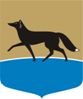 ГОРОДСКОЙ ОКРУГ ГОРОД СУРГУТДУМА ГОРОДА СУРГУТАРЕШЕНИЕПринято на заседании Думы 27 сентября 2018 года№ 318-VI ДГОб условиях приватизации муниципального имущества при реализации субъектами малого и среднего предпринимательства преимущественного права на приобретение арендуемого имущества (нежилые помещения, расположенные по адресу: г. Сургут, ул. 30 лет Победы, д. 17)В соответствии со статьёй 3 Федерального закона от 21.12.2001 
№ 178-ФЗ «О приватизации государственного и муниципального имущества», федеральными законами от 22.07.2008 № 159-ФЗ «Об особенностях отчуждения недвижимого имущества, находящегося в государственной 
или в муниципальной собственности и арендуемого субъектами малого 
и среднего предпринимательства, и о внесении изменений в отдельные законодательные акты Российской Федерации», от 24.07.2007 № 209-ФЗ «О развитии малого и среднего предпринимательства в Российской Федерации», рассмотрев документы, представленные Администрацией города по приватизации муниципального имущества при реализации субъектами малого и среднего предпринимательства преимущественного права 
на приобретение арендуемого имущества, Дума города РЕШИЛА:1.	Утвердить условия приватизации муниципального имущества согласно приложениям 1 – 7 к настоящему решению.2.	Администрации города осуществить приватизацию муниципального имущества в соответствии с действующим законодательством.3.	Настоящее решение вступает в силу с момента принятия.4.	Контроль за выполнением настоящего решения возложить 
на Председателя Думы города, председателя постоянного комитета Думы города по бюджету, налогам, финансам и имуществу Красноярову Н.А.Председатель Думы города						  Н.А. Красноярова«28» сентября 2018 г.Приложение 1к решению Думы городаот 28.09.2018 № 318-VI ДГУсловия приватизации муниципального имуществаПриложение 2к решению Думы городаот 28.09.2018 № 318-VI ДГУсловия приватизации муниципального имуществаПриложение 3к решению Думы городаот 28.09.2018 № 318-VI ДГУсловия приватизации муниципального имуществаПриложение 4к решению Думы городаот 28.09.2018 № 318-VI ДГУсловия приватизации муниципального имуществаПриложение 5к решению Думы городаот 28.09.2018 № 318-VI ДГУсловия приватизации муниципального имуществаПриложение 6к решению Думы городаот 28.09.2018 № 318-VI ДГУсловия приватизации муниципального имуществаПриложение 7к решению Думы городаот 28.09.2018 № 318-VI ДГУсловия приватизации муниципального имущества1. Наименование имущества, назначение имуществаНежилое помещение, назначение: нежилое помещение2. Адрес (местоположение)Ханты-Мансийский автономный округ – Югра, г. Сургут, ул. 30 лет Победы, д. 173. Краткая характеристика имуществаЭтаж 1, литера Б, номер на поэтажном плане 1, фундамент – железобетонные сваи, стены кирпичные, перегородки кирпичные, железобетонные, перекрытия – железобетонные плиты, крыша – металлочерепица4. Общая площадь13 кв. метров5. Кадастровый (или условный) номер86:10:0101030:117586. Сведения о зарегистрированных правах:1) запись государственной регистрации права собственности№ 86:10:0101030:11758-86/003/2017-1 от 30.05.20172) ограничение прав (обременение)Аренда, № 86:10:0101030:11758-86/056/2018-2 от 13.08.2018 (по 27.11.2021) 7. Сведения об учёте в реестре муниципального имущества (реестровый номер)0904617/2-128. Наименование арендатораОбщество с ограниченной ответственностью «Управляющая компания ДЕЗ Центрального жилого района» (ИНН 8602021034), является субъектом среднего предпринимательства9. Критерии предоставления преимущественного права выкупа арендуемого имущества1.	Арендуемое имущество на день подачи заявления находится во временном пользовании арендатора непрерывно в течение двух и более лет.2.	Задолженность по арендной плате за арендуемое имущество, неустойкам (штрафам, пеням) на день подачи арендатором заявления о реализации преимущественного права на приобретение арендуемого имущества отсутствует.3.	Арендуемое имущество не включено в перечень муниципального имущества, свободного от прав третьих лиц 
и предназначенного для передачи во владение и (или) в пользование субъектам малого и среднего предпринимательства.4.	Сведения об арендаторе на день заключения договора купли-продажи арендуемого имущества не исключены из единого реестра субъектов малого и среднего предпринимательства10. Сведения о рыночной стоимости имущества679 652 рубля 43 копейки, в том числе НДС (18 %) 103 675 рублей 79 копеек. Отчёт об оценке от 13.09.2018 № 357/09/2018. Оценка произведена ИП Маметьевым Р.И. по состоянию на 03.09.201811. Цена имущества575 976 рублей 64 копейки12. Способ приватизацииОтчуждение имущества, арендуемого субъектами малого и среднего предпринимательства13. Порядок оплатыЕдиновременно или в рассрочку на пять лет1. Наименование имущества, назначение имуществаНежилое помещение, назначение: нежилое помещение2. Адрес (местоположение)Ханты-Мансийский автономный округ – Югра, г. Сургут, ул. 30 лет Победы, д. 173. Краткая характеристика имуществаЭтаж 1, литера Б, номера на поэтажном плане 8, 9, 46, фундамент – железобетонные сваи, стены кирпичные, перегородки кирпичные, железобетонные, перекрытия – железобетонные плиты, крыша – металлочерепица4. Общая площадь63,7 кв. метра5. Кадастровый (или условный) номер86:10:0101030:117596. Сведения о зарегистрированных правах:1) запись государственной регистрации права собственности№ 86:10:0101030:11759-86/003/2017-1 от 30.05.20172) ограничение прав (обременение)Аренда, № 86:10:0101030:11759-86/056/2018-2 от 13.08.2018 (по 27.11.2021) 7. Сведения об учёте в реестре муниципального имущества (реестровый номер)0904617/2-138. Наименование арендатораОбщество с ограниченной ответственностью «Управляющая компания ДЕЗ Центрального жилого района» (ИНН 8602021034), является субъектом среднего предпринимательства9. Критерии предоставления преимущественного права выкупа арендуемого имущества1.	Арендуемое имущество на день подачи заявления находится во временном пользовании арендатора непрерывно в течение двух и более лет.2.	Задолженность по арендной плате за арендуемое имущество, неустойкам (штрафам, пеням) на день подачи арендатором заявления о реализации преимущественного права на приобретение арендуемого имущества отсутствует.3.	Арендуемое имущество не включено в перечень муниципального имущества, свободного от прав третьих лиц 
и предназначенного для передачи во владение и (или) в пользование субъектам малого и среднего предпринимательства.4.	Сведения об арендаторе на день заключения договора купли-продажи арендуемого имущества не исключены из единого реестра субъектов малого и среднего предпринимательства10. Сведения о рыночной стоимости имущества4 037 432 рубля 65 копеек, в том числе НДС (18 %) 615 879 рублей 55 копеек. Отчёт об оценке от 13.09.2018 № 358/09/2018. Оценка произведена ИП Маметьевым Р.И. по состоянию на 03.09.201811. Цена имущества3 421 553 рубля 10 копеек12. Способ приватизацииОтчуждение имущества, арендуемого субъектами малого и среднего предпринимательства13. Порядок оплатыЕдиновременно или в рассрочку на пять лет1. Наименование имущества, назначение имуществаНежилое помещение, назначение: нежилое помещение2. Адрес (местоположение)Ханты-Мансийский автономный округ – Югра, г. Сургут, ул. 30 лет Победы, д. 173. Краткая характеристика имуществаЭтаж 1, литера Б, номера на поэтажном плане 11 – 16, фундамент – железобетонные сваи, стены кирпичные, перегородки кирпичные, железобетонные, перекрытия – железобетонные плиты, крыша – металлочерепица4. Общая площадь70,4 кв. метра5. Кадастровый (или условный) номер86:10:0101030:117356. Сведения о зарегистрированных правах:1) запись государственной регистрации права собственности№ 86:10:0101030:11735-86/003/2017-1 от 10.03.20172) ограничение прав (обременение)Аренда, № 86:10:0101030:11735-86/056/2018-2 от 13.08.2018 (по 27.11.2021) 7. Сведения об учёте в реестре муниципального имущества (реестровый номер)0904617/2-28. Наименование арендатораОбщество с ограниченной ответственностью «Управляющая компания ДЕЗ Центрального жилого района» (ИНН 8602021034), является субъектом среднего предпринимательства9. Критерии предоставления преимущественного права выкупа арендуемого имущества1.	Арендуемое имущество на день подачи заявления находится во временном пользовании арендатора непрерывно в течение двух и более лет.2.	Задолженность по арендной плате за арендуемое имущество, неустойкам (штрафам, пеням) на день подачи арендатором заявления о реализации преимущественного права на приобретение арендуемого имущества отсутствует.3.	Арендуемое имущество не включено в перечень муниципального имущества, свободного от прав третьих лиц 
и предназначенного для передачи во владение и (или) в пользование субъектам малого и среднего предпринимательства.4.	Сведения об арендаторе на день заключения договора купли-продажи арендуемого имущества не исключены из единого реестра субъектов малого и среднего предпринимательства10. Сведения о рыночной стоимости имущества4 462 091 рубль 97 копеек, в том числе НДС (18 %) 680 658 рублей 09 копеек. Отчёт об оценке от 13.09.2018 № 359/09/2018. Оценка произведена ИП Маметьевым Р.И. по состоянию на 03.09.201811. Цена имущества3 781 433 рубля 88 копеек12. Способ приватизацииОтчуждение имущества, арендуемого субъектами малого и среднего предпринимательства13. Порядок оплатыЕдиновременно или в рассрочку на пять лет1. Наименование имущества, назначение имуществаНежилое помещение, назначение: нежилое2. Адрес (местоположение)Ханты-Мансийский автономный округ – Югра, г. Сургут, ул. 30 лет Победы, д. 173. Краткая характеристика имуществаЭтаж 1, номера на поэтажном плане 19 – 23, 25 – 27:литера Б, фундамент – железобетонные сваи, стены кирпичные, перегородки кирпичные, железобетонные, перекрытия – железобетонные плиты, крыша – металлочерепица;литера Б1, фундамент железобетонный, стены – арбоблоки, железобетонные блоки, перегородки кирпичные, перекрытия – железобетонные плиты, крыша – металлочерепица, полы – плитка, окна металлопластиковые, двери простые, внутренняя отделка – стеновые панели, подвесной потолок, наружная отделка – гранитекс, отопление централизованное, скрытая электропроводка, отмостки, год постройки – 2001, износ – 5 %4. Общая площадь116,6 кв. метра5. Кадастровый (или условный) номер86:10:0101030:117606. Сведения о зарегистрированных правах:1) запись государственной регистрации права собственности№ 86:10:0101030:11760-86/003/2017-1 от 30.05.20172) ограничение прав (обременение)Аренда, № 86:10:0101030:11760-86/056/2018-2 от 13.08.2018 (по 27.11.2021) 7. Сведения об учёте в реестре муниципального имущества (реестровый номер)0904617/2-148. Наименование арендатораОбщество с ограниченной ответственностью «Управляющая компания ДЕЗ Центрального жилого района» (ИНН 8602021034), является субъектом среднего предпринимательства9. Критерии предоставления преимущественного права выкупа арендуемого имущества1.	Арендуемое имущество на день подачи заявления находится во временном пользовании арендатора непрерывно в течение двух и более лет.2.	Задолженность по арендной плате за арендуемое имущество, неустойкам (штрафам, пеням) на день подачи арендатором заявления о реализации преимущественного права на приобретение арендуемого имущества отсутствует.3.	Арендуемое имущество не включено в перечень муниципального имущества, свободного от прав третьих лиц 
и предназначенного для передачи во владение и (или) в пользование субъектам малого и среднего предпринимательства.4.	Сведения об арендаторе на день заключения договора купли-продажи арендуемого имущества не исключены из единого реестра субъектов малого и среднего предпринимательства10. Сведения о рыночной стоимости имущества8 100 168 рублей 20 копеек, в том числе НДС (18 %) 1 235 618 рублей 87 копеек. Отчёт об оценке от 13.09.2018 № 360/09/2018. Оценка произведена ИП Маметьевым Р.И. по состоянию на 03.09.201811. Цена имущества6 864 549 рублей 33 копейки12. Способ приватизацииОтчуждение имущества, арендуемого субъектами малого и среднего предпринимательства13. Порядок оплатыЕдиновременно или в рассрочку на пять лет1. Наименование имущества, назначение имуществаПомещение, назначение: нежилое помещение2. Адрес (местоположение)Ханты-Мансийский автономный округ – Югра, г. Сургут, ул. 30 лет Победы, д. 173. Краткая характеристика имуществаЭтаж 1, литера Б, номер на поэтажном плане 36, фундамент – железобетонные сваи, стены кирпичные, перегородки кирпичные, железобетонные, перекрытия – железобетонные плиты, крыша – металлочерепица4. Общая площадь13,4 кв. метра5. Кадастровый (или условный) номер86:10:0101030:117366. Сведения о зарегистрированных правах:1) запись государственной регистрации права собственности№ 86:10:0101030:11736-86/001/2017-1 от 13.03.20172) ограничение прав (обременение)Аренда, № 86:10:0101030:11736-86/056/2018-2 от 13.08.2018 (по 27.11.2021) 7. Сведения об учёте в реестре муниципального имущества (реестровый номер)0904617/2-38. Наименование арендатораОбщество с ограниченной ответственностью «Управляющая компания ДЕЗ Центрального жилого района» (ИНН 8602021034), является субъектом среднего предпринимательства9. Критерии предоставления преимущественного права выкупа арендуемого имущества1.	Арендуемое имущество на день подачи заявления находится во временном пользовании арендатора непрерывно в течение двух и более лет.2.	Задолженность по арендной плате за арендуемое имущество, неустойкам (штрафам, пеням) на день подачи арендатором заявления о реализации преимущественного права на приобретение арендуемого имущества отсутствует.3.	Арендуемое имущество не включено в перечень муниципального имущества, свободного от прав третьих лиц 
и предназначенного для передачи во владение и (или) в пользование субъектам малого и среднего предпринимательства.4.	Сведения об арендаторе на день заключения договора купли-продажи арендуемого имущества не исключены из единого реестра субъектов малого и среднего предпринимательства10. Сведения о рыночной стоимости имущества700 564 рубля 82 копейки, в том числе НДС (18 %) 106 865 рублей 82 копейки. Отчёт об оценке от 13.09.2018 № 361/09/2018. Оценка произведена ИП Маметьевым Р.И. по состоянию на 03.09.201811. Цена имущества593 699 рублей12. Способ приватизацииОтчуждение имущества, арендуемого субъектами малого и среднего предпринимательства13. Порядок оплатыЕдиновременно или в рассрочку на пять лет1. Наименование имущества, назначение имуществаНежилое помещение, назначение: нежилое помещение2. Адрес (местоположение)Ханты-Мансийский автономный округ – Югра, г. Сургут, ул. 30 лет Победы, д. 173. Краткая характеристика имуществаЭтаж 2, литера Б, номера на поэтажном плане 1 – 6, 23 – 42, фундамент – железобетонные сваи, стены кирпичные, перегородки кирпичные, железобетонные, перекрытия – железобетонные плиты, крыша – металлочерепица4. Общая площадь441,1 кв. метра5. Кадастровый (или условный) номер86:10:0101030:117576. Сведения о зарегистрированных правах:1) запись государственной регистрации права собственности№ 86:10:0101030:11757-86/003/2017-1 от 30.05.20172) ограничение прав (обременение)Аренда, № 86:10:0101030:11757-86/056/2018-2 от 13.08.2018 (по 27.11.2021) 7. Сведения об учёте в реестре муниципального имущества (реестровый номер)0904617/2-118. Наименование арендатораОбщество с ограниченной ответственностью «Управляющая компания ДЕЗ Центрального жилого района» (ИНН 8602021034), является субъектом среднего предпринимательства9. Критерии предоставления преимущественного права выкупа арендуемого имущества1.	Арендуемое имущество на день подачи заявления находится во временном пользовании арендатора непрерывно в течение двух и более лет.2.	Задолженность по арендной плате за арендуемое имущество, неустойкам (штрафам, пеням) на день подачи арендатором заявления о реализации преимущественного права на приобретение арендуемого имущества отсутствует.3.	Арендуемое имущество не включено в перечень муниципального имущества, свободного от прав третьих лиц 
и предназначенного для передачи во владение и (или) в пользование субъектам малого и среднего предпринимательства.4.	Сведения об арендаторе на день заключения договора купли-продажи арендуемого имущества не исключены из единого реестра субъектов малого и среднего предпринимательства10. Сведения о рыночной стоимости имущества24 027 870 рублей 22 копейки, в том числе НДС (18 %) 3 665 268 рублей 34 копейки. Отчёт об оценке от 13.09.2018 № 362/09/2018. Оценка произведена ИП Маметьевым Р.И. по состоянию на 03.09.201811. Цена имущества20 362 601 рубль 88 копеек12. Способ приватизацииОтчуждение имущества, арендуемого субъектами малого и среднего предпринимательства13. Порядок оплатыЕдиновременно или в рассрочку на пять лет1. Наименование имущества, назначение имуществаПомещение, назначение: нежилое помещение2. Адрес (местоположение)Ханты-Мансийский автономный округ – Югра, г. Сургут, ул. 30 лет Победы, д. 173. Краткая характеристика имуществаЭтаж 3, литера Б, номера на поэтажном плане 1 – 7, 16 – 18, 20 – 25, фундамент – железобетонные сваи, стены кирпичные, перегородки кирпичные, железобетонные, перекрытия – железобетонные плиты, 
крыша – металлочерепица4. Общая площадь391,5 кв. метра5. Кадастровый (или условный) номер86:10:0101030:117686. Сведения о зарегистрированных правах:1) запись государственной регистрации права собственности№ 86:10:0101030:11768-86/003/2017-1 от 17.08.20172) ограничение прав (обременение)Аренда, № 86:10:0101030:11768-86/056/2018-2 от 13.08.2018 (по 27.11.2021) 7. Сведения об учёте в реестре муниципального имущества (реестровый номер)0904617/2-178. Наименование арендатораОбщество с ограниченной ответственностью «Управляющая компания ДЕЗ Центрального жилого района» (ИНН 8602021034), является субъектом среднего предпринимательства9. Критерии предоставления преимущественного права выкупа арендуемого имущества1.	Арендуемое имущество на день подачи заявления находится во временном пользовании арендатора непрерывно в течение двух и более лет.2.	Задолженность по арендной плате за арендуемое имущество, неустойкам (штрафам, пеням) на день подачи арендатором заявления о реализации преимущественного права на приобретение арендуемого имущества отсутствует.3.	Арендуемое имущество не включено в перечень муниципального имущества, свободного от прав третьих лиц 
и предназначенного для передачи во владение и (или) в пользование субъектам малого и среднего предпринимательства.4.	Сведения об арендаторе на день заключения договора купли-продажи арендуемого имущества не исключены из единого реестра субъектов малого и среднего предпринимательства10. Сведения о рыночной стоимости имущества21 326 028 рублей 54 копейки, в том числе НДС (18 %) 3 253 122 рубля 99 копеек. Отчёт об оценке от 13.09.2018 № 363/09/2018. Оценка произведена ИП Маметьевым Р.И. по состоянию на 03.09.201811. Цена имущества18 072 905 рублей 55 копеек12. Способ приватизацииОтчуждение имущества, арендуемого субъектами малого и среднего предпринимательства13. Порядок оплатыЕдиновременно или в рассрочку на пять лет